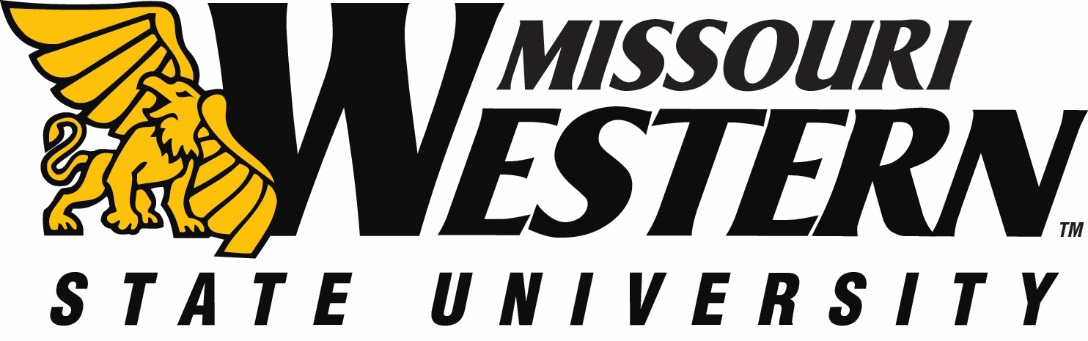  RFP NO:  FB18-071					DATE:  		December 15, 2017       BUYER:  Kelly Sloan, Purchasing Manager		PHONE:  	(816) 271-4465ADDENDUM #1FUNDING DEPARTMENT:	BASEBALL	EQUIPMENT/SERVICES REQUESTED:    	SHELL BUILDING FOR SPRING SPORTS COMPLEXPLEASE NOTE:  SEE BELOW FOR CLARIFICATIONS AND ADDITIONAL INFORMATION:  PLEASE SUBMIT THIS INITIALED ADDENDUM WITH YOUR BID RESPONSE.Bid opening has been extended to January 4, 2018, 2:00pm Central Time.  Please mail or deliver the completed Invitation for bid and the Bid Specification sheet found in the specifications from Ellison-Auxier in a sealed envelope to Missouri Western State University, Purchasing Department, Popplewell Hall, Room 221, 4525 Downs Dirve, St. Joseph, MO  64507 no later than January 4, 2018 2:00pm.THIS ADDENDUM IS HEREBY CONSIDERED TO BE A PART OF THE ORIGINAL BID SPECIFICATIONS AND NEEDS TO BE INITIALED AND RETURNED WITH YOUR BID IN ORDER TO BE CONSIDERED.